1. Angaben zum Träger des Projektes → Bewerben können sich ausschließlich nicht-staatliche, gemeinnützige OrganisationenKontaktdatenUnterschriftsberechtigte Person (z.B. Projektleiter*in, Geschäftsführer*in, Vereinsvorsitzende*r)2. Name des Einzelprojektes3. Voraussichtlicher Beginn und Ende des Einzelprojektes (Monat/Jahr)→ Die Projekte müssen im laufenden Kalenderjahr beginnen und enden.→ Vor- und Nachbereitungen z.B. von Veranstaltungen zählen zur Projektlaufzeit.4. Projektort(e)5. FörderschwerpunkteThematische Schwerpunkte des Projekts (Mehrfachnennung möglich):6. ZielgruppeWelche Zielgruppe/n wollen Sie erreichen (Altersgruppe, Geschlecht, Beruf, Herkunft, etc.)? Mit wie vielen Teilnehmenden rechnen Sie? ______________________7. Kurzbeschreibung7.1.  Ziele und Inhalte Bitte  beschreiben Sie Ziele und Inhalt des geplanten Projektes (ca. 20 Zeilen).7.2 Struktur und Ablauf Bitte stellen Sie kurz Struktur und Ablauf des Projektes dar (ca. 10 Zeilen).8. Kooperationspartner*innen (falls vorhanden)Nennen Sie die wichtigsten beteiligten Kooperationspartner*innen des Projektes (falls vorhanden) und stellen Sie deren jeweiligen Mitwirkungswege dar (ca. 10 Zeilen).9. ErfolgsfaktorenNennen Sie die wichtigsten Merkmale, anhand derer Sie den Erfolg des Projektes bewerten wollen (ca. 10 Zeilen).10. NachhaltigkeitGibt es Pläne, das Projekt oder Teile des Projektes auch über die Projektlaufzeit hinaus zu verstetigen? Sollen Erkenntnisse oder Produkte über die Projektlaufzeit nutzbar gemacht werden (ca. 10 Zeilen)?11. Finanzplan→ Die Summe der Ausgaben muss mit der Summe der Einnahmen übereinstimmen.→ Der Finanzplan ist bindend.11. Unterschrift des/der Antragsteller*inMit meiner Unterschrift bestätige ich, dass:- die im Antrag gemachten Angaben richtig und vollständig sind und dass alle mit dem Zuwendungszweck zusammenhängende Ausgaben und Einnahmen angegeben wurden. Änderungen sind in schriftlicher Form (E-Mail) zeitnah an die Koordinierungs - und Fachstelle weiterzuleiten.- der Finanzplan nach den Grundsätzen einer sparsamen und wirtschaftlichen Haushaltsführung aufgestellt wurde.- ich zur Kenntnis genommen habe, dass alle Ausgaben nachgewiesen werden müssen.Hinweis: Bitte schicken Sie das ausgefüllte Antragsformular per Post an:bsj Marburg z.H. Timm Rancke / Pia Thattamannil Biegenstraße 40 35037 Marburgund in digitaler Version an: kontakt@bsj-marburg.deAn: bsj Marburg e.V.z.H. Timm Rancke / Pia ThattamannilBiegenstraße 4035037 Marburgund digital An: kontakt@misch-mit.orgAntragsformular Aktionsfonds„misch mit! Miteinander Vielfalt (er)leben“Projektnummer*:*wird von der Koordinierungsstelle vergeben*wird von der Koordinierungsstelle vergebenName des TrägersArt des Trägers (z.B. Verein, gGmbH etc.):Straße/Hausnr.:Postfach:PLZ/Ort:Telefon:Telefax:E-Mail:WWW:Anrede, Titel:Vorname, NameFunktion:von:bis:1. PLZ, Ort:2. PLZ, Ort:3. PLZ, Ort:Förderung einer Willkommens- und Anerkennungskultur für Geflüchtete/Migrant*innenFörderung der Partizipation von Migrant*innen im lokalen GemeinwesenSensibilisierung für Diskriminierung, Rassismus, RechtsextremismusPrävention/Intervention bei demokratiefeindlichen islamistischen OrientierungenSonstiges: Kulturelle  Förderung für Flüchtlinge_____________________Finanzplan 2020Finanzplan 20201.Ausgaben (bitte grob aufschlüsseln)Summe in Euro1.1Personalausgaben (SV-pflichtig)€1.2Sach- und Materialausgaben (Honorarkosten sind Sachkosten)€1.3Verwaltungsausgaben, z.B. Porto, Kopierkosten etc.€1.4Sonstige Kosten€Summe Ausgaben:Summe Ausgaben:€2.Einnahmen2.1Eigenmittel (falls vorhanden)€2.2öffentliche Zuschüsse (falls vorhanden)€2.3andere Drittmittel (falls vorhanden)€2.4sonstige Einnahmen/Erlöse (falls vorhanden)€2.5Beantragte Mittel von „misch mit! Miteinander Vielfalt (er)leben“€Summe Einnahmen:Summe Einnahmen:€Ort:Datum:Vorname Nachname:Funktion:Unterschrift einer zur rechtsgeschäftlichen Vertretung befugten PersonUnterschrift einer zur rechtsgeschäftlichen Vertretung befugten PersonStempel des Trägers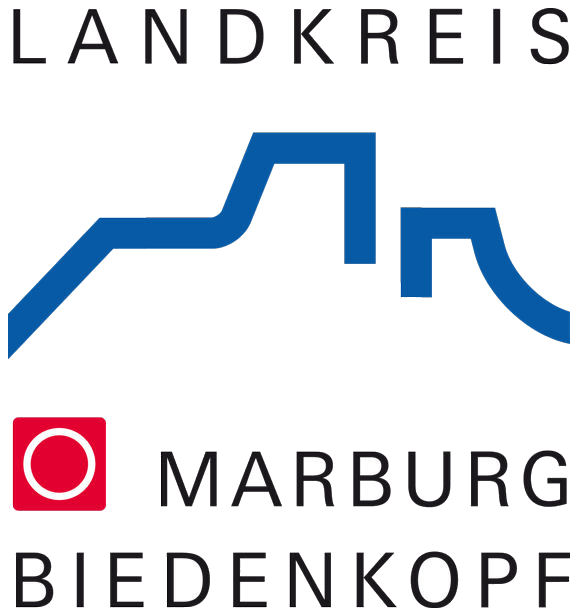 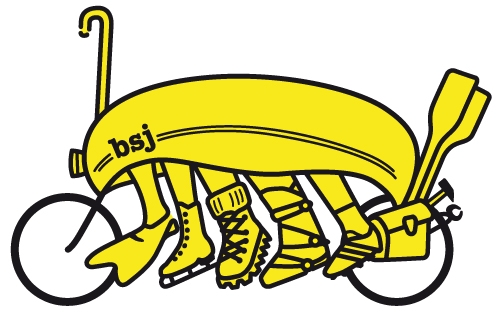 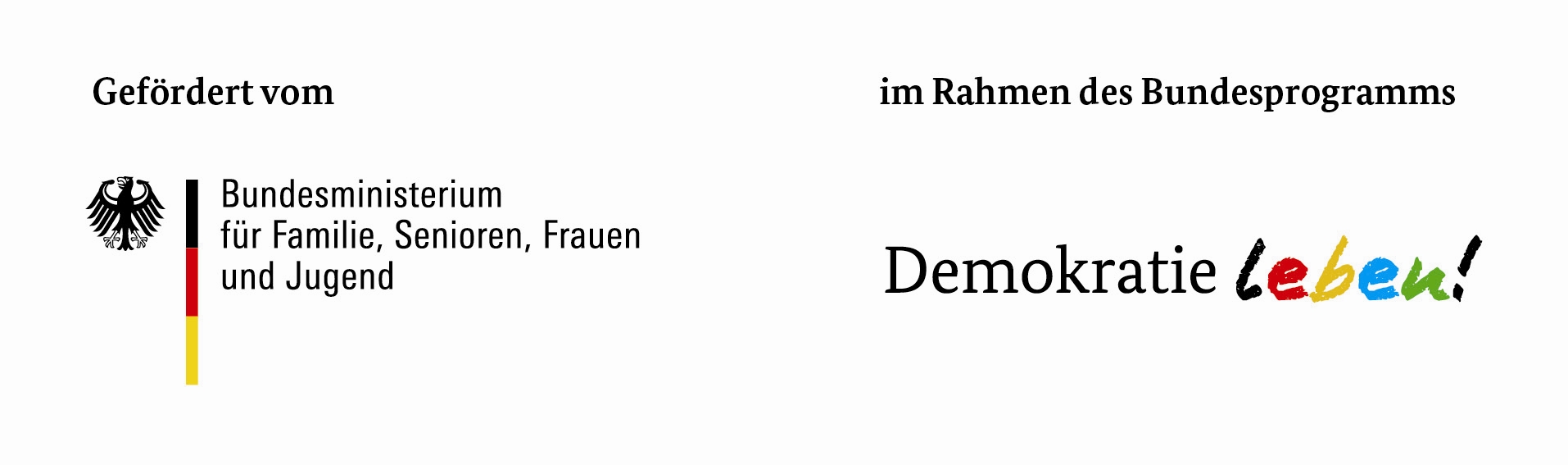 